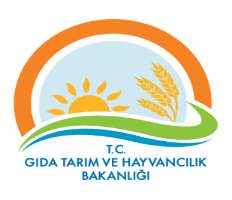 ERZİNCAN İL GIDA TARIM VE HAYVANCILIK MÜDÜRLÜĞÜSORU ÖNERGESİ BİLGİ FORMU Doküman KoduGTHB.İKS./KYS.FRM50ERZİNCAN İL GIDA TARIM VE HAYVANCILIK MÜDÜRLÜĞÜSORU ÖNERGESİ BİLGİ FORMU Revizyon No   000ERZİNCAN İL GIDA TARIM VE HAYVANCILIK MÜDÜRLÜĞÜSORU ÖNERGESİ BİLGİ FORMU Revizyon Tarihi 29.01.2018ERZİNCAN İL GIDA TARIM VE HAYVANCILIK MÜDÜRLÜĞÜSORU ÖNERGESİ BİLGİ FORMU Yürürlük Tarihi05.02.2018ERZİNCAN İL GIDA TARIM VE HAYVANCILIK MÜDÜRLÜĞÜSORU ÖNERGESİ BİLGİ FORMU Sayfa Sayısı1 / 1MilletvekilininMilletvekilininEsas NoAdı ve SoyadıİliKonusu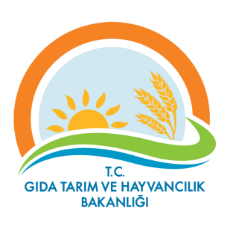 BİRİM ADISORU ÖNERGESİ BİLGİ FORMU Doküman KoduGTHB.İKS./KYS.FRM.50BİRİM ADISORU ÖNERGESİ BİLGİ FORMU Revizyon No000BİRİM ADISORU ÖNERGESİ BİLGİ FORMU Revizyon TarihiBİRİM ADISORU ÖNERGESİ BİLGİ FORMU Yürürlük TarihiBİRİM ADISORU ÖNERGESİ BİLGİ FORMU Sayfa Sayısı1 / 1MilletvekilininMilletvekilininEsas NoAdı ve SoyadıİliKonusu